Vara tryggAktivitet 1 – vara tryggEn aktivitet för att öka ditt ordförråd och praktisera prepositioner.Tid: 15 minuter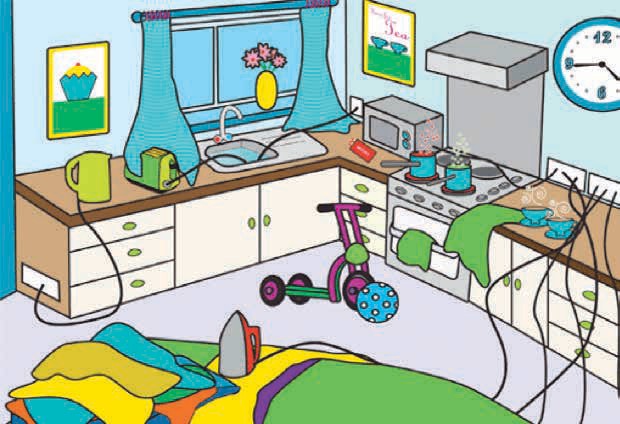 Image courtesy of Staffordshire Fire and Rescue ServiceTitta på bildenSkriv 5 saker som är farliga på bildenDela dina svar med gruppenAktivitet 2 – Vad händer om?Tid: 15 minuterDiskutera vad som skulle hända om: Strykjärnet faller?Om ett barn drog i en kastrull?Om någon satte på brödrosten?Utökad aktivitet - GruppdiskussionTid: 15-20 minuterHar någon råkat ut för en olycka i hemmet?Dela erfarenheter med gruppen.Vet ni vad ni ska göra om ni råkar ut för en olycka i hemmet eller om det börjar brinna?Språkklubbsledaren delar med sig av nödnummer och eventuell information.Är det viktigt att ha en brandsläckare eller brandfilt i hemmet?Hur många av er har brandlarm i hemmet?Aktivitet 3 – Säkerhet i hemmetTid: 15 minuterDen här aktiviteten hjälper dig med ordförråd för säkerhet i hemmet och följande instruktioner.Här följer några instruktioner som kan hjälpa dig för att det inte ska brinna i hemmet.Läs genom instruktionerna och diskutera orden   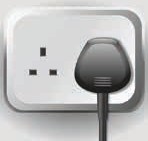 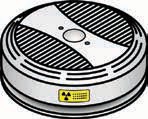 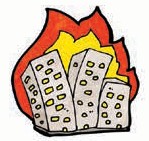 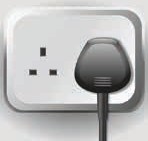 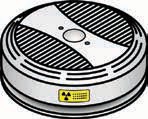 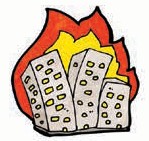 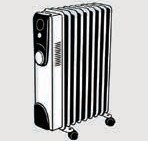 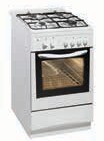 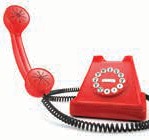 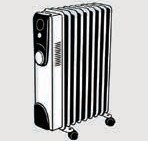 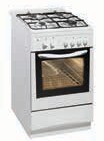 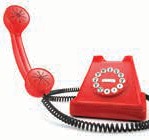 Brandskyddsåtgärder Stäng av alla kontakter, lämna ingenting på stand-by.Har du stängt av spisen?Har du släkt alla levande ljus?Har du släkt alla cigaretter?Har du din dörrnyckel på en säker plats?   Har du låst alla dörrar?Kontrollera brandlarmen?Om det börjar brinna – få ut alla och ring 112Försök aldrig gå tillbaka in i ett brinnande husBlockera aldrig vägarna ut ur ditt hemAktivitet 4 – Sant eller falskt?Tid: 10 minuterLäs genom påståenden – sant eller falskt?    Låt alltid lampan vara tänd när du går och lägger dig. Sant	FalsktBrandlarm ska placeras ovanför ett fönster.?        Sant	FalsktOm det börjar brinna, stanna i rummet och ring 112.                                Sant	FalsktDet är en bra idé att ställa din cykel framför ytterdörren Sant	FalsktDu ska aldrig gå in I ett brinnande hus                Sant	FalsktSe till att ljus och cigaretter är släckta när du går och lägger dig.                                                         Sant	FalsktUtökad aktivitet - GruppdiskussionVet dina barn och övrig familj vad de ska göra om det börjar brinna?  Har ni en plan om det börjar brinna??Följer alla I familjen brandskyddsåtgärderna?Har någon av er behövt ringa 112? Om ni skulle vilja öva så finns det övning nedan.Aktivitet 5 – Säkerhet Den här aktiviteten hjälper dig att förstå hur viktig trafiksäkerheten är och ord som hör till det. Tid: 10 - 15 minuterSkriv trafiksäkerhetsorden under bilden 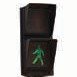 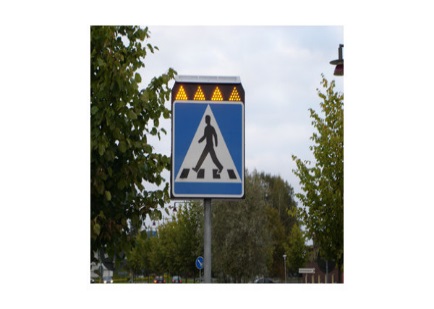 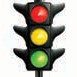 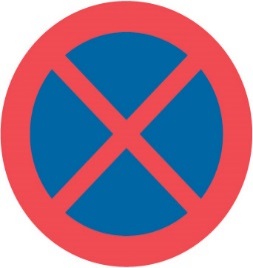 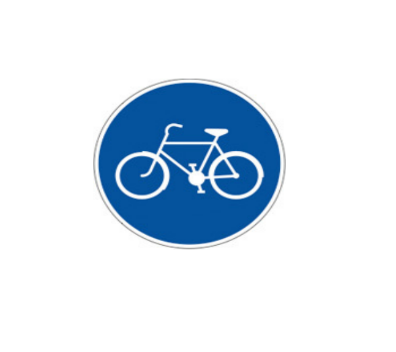 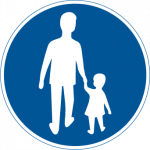 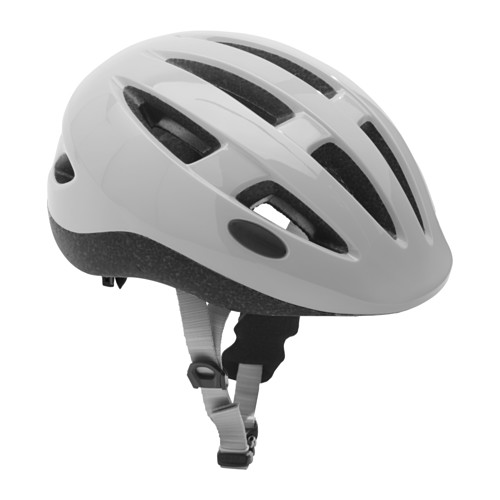 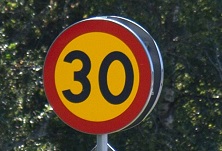               ..                .               .  Trafiksäkerhet fakta – till skolan Många skolor har övergångsställen för att barns väg till skolan ska vara säker. Det finns fler bilar på vägarna när barn ska till skolan än någon annan tid på dagen.Lär dina barn – stanna, titta, lyssna och tänk – innan de går över gatan.Fyll i övning – använd orden i rutan ovanför. Mia går till skolan med sin mamma. Hon går alltid på  _______________________________________________________________________           Vägen är hårt trafikerad och hon använder ett  ___________________________ när hon går över gatan.Ibland cyklar Mia och då använder hon sin ____________________________ och cyklar på ______________________________. När Mia och hennes mamma kör bil får de inte parkera där det är ____________________________Utökad aktivitet – Gruppdiskussion Tänk på övergångsställen i din närhet.Använder du alltid övergångsställen? Lär du dina barn trafiksäkerhet?Tycker du att gatorna i din närhet är säkra eller kunde de bli bättre? 123451. övergångsställe5. trafikljus 2. obevakat övergångsställe 6. gående3. cykelbana7. parkering förbjuden4. cykelhjälm8. håll hastigheten 